АДМИНИСТРАЦИЯ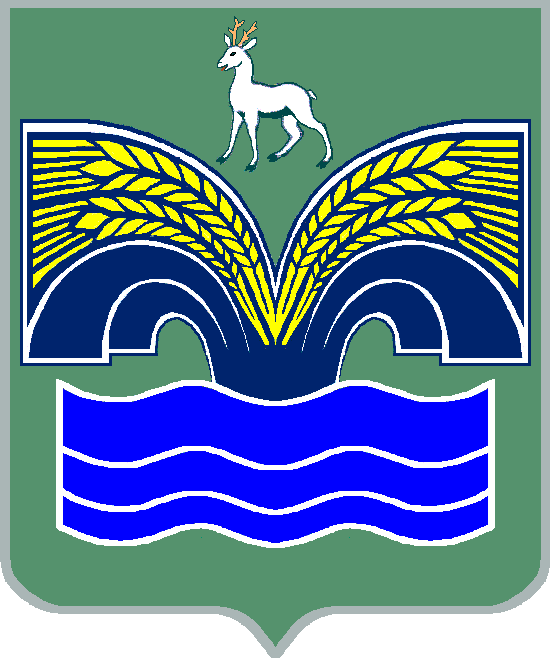 СЕЛЬСКОГО ПОСЕЛЕНИЯ ХИЛКОВО МУНИЦИПАЛЬНОГО РАЙОНА КРАСНОЯРСКИЙСАМАРСКОЙ ОБЛАСТИПОСТАНОВЛЕНИЕот 9 ноября 2017 года № 54О вынесении проекта решения Собрания представителей сельского поселения Хилково муниципального района Красноярский Самарской области «О бюджете сельского поселения Хилково муниципального района Красноярский Самарской области на 2018 год» на публичные слушания На основании п.2 ч.3 ст.28 Федерального закона от 06.10.2003 № 131-ФЗ «Об общих принципах организации местного самоуправления в Российской Федерации», ст.75 Устава сельского поселения Хилково муниципального района Красноярский Самарской области, ПОСТАНОВЛЯЮ:1. В целях обсуждения проекта решения Собрания представителей сельского поселения Хилково муниципального района Красноярский Самарской области «О бюджете сельского поселения Хилково муниципального района Красноярский Самарской области на 2018 год» (приложение к настоящему постановлению) провести на территории сельского поселения Хилково муниципального района Красноярский Самарской области публичные слушания. 2. Срок проведения публичных слушаний составляет 30 (тридцать) дней с 14 ноября 2017 года по 13 декабря 2017 года.3. Органом, уполномоченным на организацию и проведение публичных слушаний в соответствии с настоящим постановлением, является Администрация сельского поселения Хилково муниципального района Красноярский Самарской области. 4. Место проведения публичных слушаний (место ведения протокола публичных слушаний) – 446396, Самарская область, Красноярский район, с. Хилково, ул. Школьная, д. 5.5. Мероприятие по информированию жителей поселения по вопросу обсуждения проекта решения Собрания представителей сельского поселения Хилково муниципального района Красноярский Самарской области «О бюджете сельского поселения Хилково муниципального района Красноярский Самарской области на 2018 год» состоится 17 ноября 2017 года в 18.00 часов по адресу: 446396, Самарская область, Красноярский район, с. Хилково, ул. Школьная, д. 5.6. Назначить лицом, ответственным за ведение протокола публичных слушаний и протокола мероприятия по информированию жителей сельского поселения Хилково муниципального района Красноярский Самарской области по вопросу публичных слушаний, специалиста Администрации сельского поселения Хилково муниципального района Красноярский Самарской области Хренову Е.Д.7. Прием замечаний и предложений по вопросам публичных слушаний, поступивших от жителей поселения и иных заинтересованных лиц, осуществляется по адресу, указанному в пункте 4 настоящего постановления, в рабочие дни с 10 часов до 19 часов, в субботу с 12 до 17 часов. Письменные замечания и предложения подлежат приобщению к протоколу публичных слушаний.8. Прием замечаний и предложений по вопросу публичных слушаний оканчивается 10 декабря 2017 года.9. Опубликовать настоящее постановление, проект решения Собрания представителей сельского поселения Хилково муниципального района Красноярский Самарской области «О бюджете сельского поселения Хилково муниципального района Красноярский Самарской области на 2018 год» (приложение к настоящему постановлению) в газете «Красноярский вестник».10. Настоящее постановление вступает в силу со дня его официального опубликования.Глава сельскогопоселения	Хилково 					           О.Ю.Долгов ПРИЛОЖЕНИЕ к постановлению Администрациисельского поселения Хилково муниципального района КрасноярскийСамарской областиот 9 ноября 2017 года № 54ПРОЕКТСОБРАНИЕ ПРЕДСТАВИТЕЛЕЙСЕЛЬСКОГО ПОСЕЛЕНИЯ ХИЛКОВО МУНИЦИПАЛЬНОГО РАЙОНА КРАСНОЯРСКИЙСАМАРСКОЙ ОБЛАСТИТРЕТЬЕГО СОЗЫВАРЕШЕНИЕот   _____________ № ____О бюджете сельского поселения Хилково муниципального района Красноярский Самарской области на 2018 годРассмотрев внесенный Администрацией сельского поселения Хилково муниципального района Красноярский Самарской области проект решения Собрания представителей сельского поселения Хилково муниципального района Красноярский Самарской области «О бюджете сельского поселения Хилково муниципального района Красноярский Самарской области на 2018 год», Собрание представителей сельского поселения Хилково муниципального района Красноярский Самарской области РЕШИЛО:1. Утвердить основные характеристики бюджета сельского поселения Хилково муниципального района Красноярский Самарской области (далее местный бюджет) на 2018 год:общий объем доходов   –  7 666,5 тыс. рублей;общий объем расходов  –  7 666,5 тыс. рублей;дефицит – 0 рублей.2. Утвердить объем межбюджетных трансфертов, получаемых из районного бюджета в 2018 году, в сумме 3 544,5 тыс. рублей.3. Утвердить объем безвозмездных поступлений в доход местного бюджета в 2018 году в сумме 5 813,5 тыс. рублей.4. Установить предельный объем внутреннего муниципального долга сельского поселения Хилково в 2018 году в сумме 0 руб.5. Установить верхний предел муниципального внутреннего долга сельского поселения Хилково на 01.01.2019 г. в сумме 0 руб. 6. Установить предельные объемы расходов на обслуживание муниципального долга сельского поселения Хилково в 2018 году в сумме 0 руб.7. Общий объем бюджетных ассигнований, направляемых на исполнение публичных нормативных обязательств в 2018 году составляет 0 руб.8. Утвердить перечень главных администраторов доходов местного бюджета согласно приложению 1 к настоящему решению. 9. Утвердить перечень главных администраторов источников финансирования дефицита местного бюджета согласно приложению 2 к настоящему решению. 10. Учесть в местном бюджете на 2018 год поступление доходов по основным источникам в объеме, согласно приложению 3 к настоящему решению.11. Утвердить ведомственную структуру расходов бюджета сельского поселения Хилково на 2018 год согласно приложению 4 к настоящему решению.12. Утвердить распределение бюджетных ассигнований по разделам, подразделам, целевым статьям (муниципальным программам и непрограммным направлениям деятельности), группам и подгруппам видов расходов классификации местного бюджета на 2018 год согласно приложению 5 к настоящему решению.13. Утвердить объем межбюджетных трансфертов, предоставляемых районному бюджету при передаче полномочий в 2018 году в сумме 2 165,9 тыс. рублей.14. Образовать в расходной части местного бюджета резервный фонд администрации сельского поселения Хилково в сумме – 77,8 тыс. руб.15. Установить общую сумму представляемых внутренних муниципальных гарантий на 2018 год в сумме 0 руб.16. Установить общую сумму муниципальных внутренних заимствований на 2018 год в сумме 0 руб.17. Утвердить источники внутреннего финансирования дефицита местного бюджета на 2018 год согласно приложению 6 к настоящему решению. 18. Утвердить нормативы распределения доходов между бюджетом поселения и районным бюджетом на 2018 год согласно приложению 7 к настоящему решению. 19. Опубликовать настоящее решение в газете «Красноярский вестник».20. Настоящее решение вступает в силу с 1 января 2018 года и действует по 31 декабря 2018 года.ПРИЛОЖЕНИЕ 1к проекту решения Собрания представителейсельского поселения Хилково муниципального района Красноярский Самарской области«О бюджете сельского поселения Хилковомуниципального района Красноярский Самарской области на 2018 год»Перечень главных администраторов доходов местного бюджетаПРИЛОЖЕНИЕ 2к проекту решения Собрания представителейсельского поселения Хилково муниципального района Красноярский Самарской области«О бюджете сельского поселения Хилковомуниципального района Красноярский Самарской области на 2018 год»Перечень главных администраторов источников финансирования дефицита местного бюджетаПРИЛОЖЕНИЕ 3к проекту решения Собрания представителейсельского поселения Хилково муниципального района Красноярский Самарской области«О бюджете сельского поселения Хилковомуниципального района Красноярский Самарской области на 2018 год»Объем поступления доходов поселения по основным источникамПРИЛОЖЕНИЕ 4к проекту решения Собрания представителейсельского поселения Хилково муниципального района Красноярский Самарской области«О бюджете сельского поселения Хилковомуниципального района Красноярский Самарской области на 2018 год»Ведомственная структура расходов бюджета поселения на 2018 год ПРИЛОЖЕНИЕ 5к проекту решения Собрания представителейсельского поселения Хилково муниципального района Красноярский Самарской области«О бюджете сельского поселения Хилковомуниципального района Красноярский Самарской области на 2018 год»Распределение бюджетных ассигнований по разделам, подразделам, целевым статьям (муниципальным программам и непрограммным направлениям деятельности), группам и подгруппам видов расходов классификации расходов бюджета поселения на 2018 годПРИЛОЖЕНИЕ 6к проекту решения Собрания представителейсельского поселения Хилково муниципального района Красноярский Самарской области«О бюджете сельского поселения Хилковомуниципального района Красноярский Самарской области на 2018 год»Источники внутреннего финансирования дефицита местного бюджета на 2018 годПРИЛОЖЕНИЕ 7к проекту решения Собрания представителейсельского поселения Хилково муниципального района Красноярский Самарской области«О бюджете сельского поселения Хилковомуниципального района Красноярский Самарской области на 2018 год»Нормативы распределения доходов между бюджетом поселения и районным бюджетом на 2018 годПредседатель Собрания представителей сельского поселения Хилково муниципального района Красноярский Самарской области _______________ Х.АхметовГлава сельского поселения Хилковомуниципального районаКрасноярский Самарской области_______________ О.Ю.ДолговКод главного   администратораКод  доходаНаименование главного администратора  местного бюджета,   дохода100Федеральное  казначейство100103 02230 01 0000 110Доходы от уплаты акцизов на дизельное топливо, подлежащие распределению между бюджетами субъектов Российской Федерации и местными бюджетами с учетом установленных дифференцированных нормативов отчислений в местные бюджеты100103 02240 01 0000 110Доходы от уплаты акцизов на моторные масла для дизельных и (или) карбюраторных (инжекторных) двигателей, подлежащие распределению между бюджетами субъектов Российской Федерации и местными бюджетами с учетом установленных дифференцированных нормативов отчислений в местные бюджеты100103 02250 01 0000 110Доходы от уплаты акцизов на автомобильный бензин, подлежащие распределению между бюджетами субъектов Российской Федерации и местными бюджетами с учетом установленных дифференцированных нормативов отчислений в местные бюджеты100103 02260 01 0000 110Доходы от уплаты акцизов на прямогонный бензин, подлежащие распределению между бюджетами субъектов Российской Федерации и местными бюджетами с учетом установленных дифференцированных нормативов отчислений в местные бюджеты182Межрайонная  инспекция  федеральной  налоговой  службы  России  №  7  по  Самарской  области182101 02010 01 0000 110Налог на доходы физических лиц с доходов, источником которых является налоговый агент, за исключением доходов, в отношении которых исчисление и уплата налога осуществляются в соответствии со статьями 227, 227.1 и 228 Налогового кодекса Российской Федерации182101 02020 01 0000 110Налог на доходы физических лиц с доходов, полученных от осуществления деятельности физическими лицами, зарегистрированными в качестве индивидуальных предпринимателей, нотариусов, занимающихся частной практикой, адвокатов, учредивших адвокатские кабинеты и других лиц, занимающихся частной практикой в соответствии со статьей 227 Налогового кодекса Российской ФедерацииоссРР 182105 03010 01 0000 110Единый  сельскохозяйственный  налог182106 01030 10 0000 110Налог  на  имущество  физических  лиц  взимаемый  по  ставкам,  применяемым    к  объектам  налогообложения,  расположенным     в  границах сельских поселений182106 06033 10 0000 110Земельный налог с организаций, обладающих земельным участком, расположенным в границах сельских  поселений182106 06043 10 0000 110Земельный налог с физических лиц, обладающих земельным участком, расположенным в границах сельских поселений182109 04053 10 0000 110Земельный  налог (по обязательствам, возникшим до 1 января  2006 года), мобилизуемый  на  территориях  сельских поселений368Администрация  сельского  Хилково  муниципального района   Красноярский   Самарской  области368111 09045 10 0000 120Прочие поступления от  использования имущества, находящегося в собственности  сельских поселений (за исключением имущества муниципальных бюджетных и автономных учреждений, а также  имущества муниципальных унитарных предприятий, в том числе казенных)368202 15001 10 0000 151Дотации  бюджетам  сельских поселений  на  выравнивание  бюджетной  обеспеченности368202 15002 10 0000 151Дотации  бюджетам сельских поселений   на  поддержку  мер  по  обеспечению  сбалансированности  бюджетов368202 19999 10 0000 151Прочие  дотации  бюджетам  сельских поселений368202 20041 10 0000 151Субсидии  бюджетам сельских поселений  на  строительство,   модернизацию, ремонт  и  содержание  автомобильных  дорог  общего  пользования,    в том  числе  дорог  в  поселениях (за  исключением  автомобильных  дорог федерального значения)368202 20077 10 0000 151Субсидии бюджетам сельских поселений на со финансирование капитальных вложений в объекты муниципальной собственности368202 29999 10 0000 151Прочие субсидии бюджетам сельских поселений368202 35118 10 0000 151Субвенции бюджетам сельских поселений на осуществление первичного воинского учета на территориях, где отсутствуют военные комиссариаты368202 40014 10 0000 151Межбюджетные   трансферты, передаваемые бюджетам сельских поселений из бюджетов муниципальных районов на осуществление части полномочий по решению  вопросов  местного  значения                        в  соответствии  с  заключенными  соглашениями368207 05020 10 0000 180Поступления  от  денежных  пожертвований, предоставляемых  физическими  лицами  получателям  средств  бюджетов  сельских  поселений368207 05030 10 0000 180Прочие  безвозмездные  поступления в  бюджеты сельских поселений368218 60010 10 0000 151Доходы  бюджетов сельских поселений   от  возврата  остатков  субсидий,  субвенций и  иных  межбюджетных  трансфертов,  имеющих  целевое  назначение,  прошлых  лет  из  бюджетов муниципальных  районов368219 00000 10 0000 151Возврат  остатков  субсидий,  субвенций  и  иных  межбюджетных  трансфертов,  имеющих  целевое  назначение,  прошлых  лет  из  бюджетов  сельских поселений368Финансовое  управление  администрации  муниципального  района  Красноярский  Самарской  области368117 01050 10 0000 180Невыясненные  поступления,  зачисляемые  в  бюджеты  сельских  поселений368208 05000 10 0000 180Перечисления  из  бюджетов сельских  поселений (в  бюджеты  поселений) для  осуществления  возврата (зачета)  излишне  уплаченных  или  излишне  взысканных  сумм  налогов,  сборов  и  иных  платежей,  а  также  сумм  процентов  за  несвоевременное  осуществление  такого  возврата,  начисленных  на  излишне  взысканные  суммы709Комитет  по  управлению  муниципальной  собственностью  муниципального  района  Красноярский  Самарской  области709111 05035 10 0000 120Доходы  от  сдачи  в  аренду  имущества,  находящегося  в оперативном  управлении  органов  управления сельских поселений и созданных  ими  учреждений (за  исключением  имущества муниципальных  автономных  учреждений)709114 02053 10 0000 410Доходы от реализации имущества, находящегося в собственности сельских поселений (за исключением движимого имущества муниципальных бюджетных и автономных учреждений, а также имущества муниципальных унитарных предприятий, в том числе казенных), в части реализации основных средств по указанному имуществу709114 02053 10 0000 440Доходы от реализации иного имущества, находящегося в собственности сельских поселений (за исключением имущества муниципальных бюджетных и автономных учреждений, а также имущества муниципальных унитарных предприятий, в том числе казенных), в части реализации материальных запасов по указанному имуществу718Департамент  управления  делами  Губернатора  Самарской  области и  Правительства  Самарской  области718116 33050 10 0000 140Денежные взыскания (штрафы) за нарушение законодательства Российской Федерации о контрактной системе в сфере закупок товаров, работ, услуг для обеспечения государственных и муниципальных нужд для нужд сельских поселенийКод администратораКод группы, код подгруппы, статьи и вида источника финансирования дефицитаНаименование главных администраторов групп, подгрупп, статей, видов источников финансирования дефицита бюджета 368Администрация сельского поселения Хилково36801000000000000000Источники внутреннего финансирования дефицитов бюджетов36801050000000000000Изменение остатков средств на счетах по учету средств бюджетов36801050000000000500Увеличение остатков средств бюджетов36801050200000000500Увеличение прочих остатков средств бюджетов36801050201000000510Увеличение прочих остатков денежных средств бюджетов36801050201100000510Увеличение прочих остатков денежных средств бюджетов поселений36801050000000000600Уменьшение остатков средств бюджетов36801050200000000600Уменьшение прочих остатков средств бюджетов36801050201000000610Уменьшение прочих остатков денежных средств бюджетов36801050201100000610Уменьшение прочих остатков денежных средств бюджетов поселенийКод бюджетной классификацииНаименование доходаСумма (тыс. руб.)000 100 00000 00 0000 000Налоговые и неналоговые доходы1 853,0000 101 00000 00 0000 000Налоги на прибыль, доходы380,0000 101 02000 01 0000 110Налог на доходы физических лиц380,0000 105 00000 00 0000 000Налоги на совокупный доход199,0000 105 03000 01 0000 110Единый сельскохозяйственный налог199,0000 106 00000 00 0000 000Налоги на имущество1 250,0000 106 01000 00 0000 110Налог на имущество физических лиц600,0000 106 06000 00 0000 110Земельный налог650,0000 111 00000 00 0000 000Доходы от использования имущества, находящегося       в государственной и муниципальной собственности24,0000 111 05035 10 0000 120Доходы от сдачи в аренду имущества, находящегося      в оперативном управлении органов управления сельских поселений и созданных ими учреждений (за исключением имущества муниципальных бюджетных автономных учреждений)24,0000 200 00000 00 0000 000Безвозмездные поступления5 813,5000 202 00000 00 0000 000Безвозмездные поступления от других бюджетов бюджетной системы Российской Федерации5 813,5000 202 01000 00 0000 151Дотации бюджетам субъектов Российской Федерации и муниципальных образований3 544,5000 202 01001 10 0000 151Дотации бюджетам  сельских поселений на выравнивание бюджетной обеспеченности3 311,8000 202 01003 10 0000 151Дотации бюджетам сельских поселений на поддержку мер           по обеспечению сбалансированности бюджетов232,7000 202 02000 00 0000 151Субсидии бюджетам бюджетной системы Российской  Федерации и  муниципальных  образований (межбюджетные  субсидии)2 269,0000 202 02999 10 0000 151Прочие субсидии бюджетам сельских поселений2 269,0Всего доходов:7 666,5КодНаименование главного распорядителя средств бюджета поселенияРазделПодразделЦелевая статья расходовВид расходов Сумма, тыс. руб.368Администрация сельского поселения Хилково муниципального района Красноярский Самарской области368Общегосударственные вопросы01003 390,6368Функционирование высшего должностного лица субъекта Российской Федерации и муниципального образования0102662,8368Непрограммные направления расходов бюджета01029800000000662,8368Расходы на выплаты персоналу государственных (муниципальных) органов01029800000000120662,8368Функционирование Правительства Российской Федерации, высших исполнительных органов государственной власти субъектов Российской Федерации, местных администраций01042 387,9368Непрограммные направления расходов бюджета010498000000002 387,9368Расходы на выплаты персоналу государственных (муниципальных) органов010498000000001201 988,0368Иные закупки товаров, работ и услуг для обеспечения государственных (муниципальных) нужд01049800000000240300,0368Иные межбюджетные трансферты0104980000000054064,9368Уплата налогов, сборов и иных платежей0104980000000085035,0368Обеспечение деятельности финансовых, налоговых и таможенных органов и органов финансового (финансово бюджетного) надзора010664,5368Непрограммные направления расходов бюджета0106980000000064,5368Иные межбюджетные трансферты0106980000000054064,5368Резервные фонды011177,8368Непрограммные направления расходов бюджета0111980000000077,8368Резервные средства0111980000000087077,8368Другие общегосударственные вопросы0113197,6368Непрограммные направления расходов бюджета01139800000000197,6368Иные межбюджетные трансферты01139800000000540197,6368Национальная безопасность и правоохранительная деятельность0300450,0368Обеспечение пожарной безопасности0310450,0368Непрограммные направления расходов бюджета03109800000000450,0368Иные закупки товаров, работ и услуг для обеспечения государственных (муниципальных) нужд03109800000000240450,0368Национальная экономика0400531,0368Сельское хозяйство и рыболовство0405531,0368Непрограммные направления расходов бюджета04059800000000531,0368Субсидии юридическим лицам (кроме некоммерческих организаций), индивидуальным предпринимателям, физическим лицам04059800000000810531,0368Жилищно-коммунальное хозяйство05001 306,0368Жилищное хозяйство0501106,0368Непрограммные направления расходов бюджета05019800000000106,0368Иные закупки товаров, работ и услуг для обеспечения государственных (муниципальных нужд) 05019800000000240106,0368Благоустройство05031 200,0368Непрограммные направления расходов бюджета050398000000001 200,0368Иные закупки товаров, работ и услуг для обеспечения государственных (муниципальных) нужд050398000000002401 200,0368Образование070020,0368Молодежная политика и оздоровление детей070720,0368Непрограммные направления расходов бюджета0707980000000020,0368Иные закупки товаров, работ и услуг для государственных (муниципальных) нужд0707980000000024020,0368Культура, кинематография08001 797,5368Культура08011 797,5368Непрограммные направления расходов бюджета080198000000001 797,5368Иные межбюджетные трансферты080198000000005401 797,5368Социальная политика1000120,0368Охрана семьи и детства1004120,0368Непрограммные направления расходов бюджета10049800000000120,0368Иные закупки товаров, работ и услуг для обеспечения государственных (муниципальных нужд) 10049800000000240120,0368Физическая культура и спорт110010,0368Массовый спорт110210,0368Непрограммные направления расходов бюджета1102980000000010,0368Иные закупки товаров, работ и услуг для обеспечения государственных (муниципальных нужд) 1102980000000024010,0368Средства массовой информации120041,4368Периодическая печать и издательства120241,4368Непрограммные направления расходов бюджета1202980000000041,4368Иные межбюджетные трансферты1202980000000054041,4Всего расходов:7 666,5Наименование главного распорядителя средств бюджета поселенияРазделПодразделЦелевая статья расходовВид расходов Сумма, тыс. руб.Общегосударственные вопросы01003 390,6Функционирование высшего должностного лица субъекта Российской Федерации и муниципального образования0102662,8Непрограммные направления расходов бюджета01029800000000662,8Расходы на выплаты персоналу государственных (муниципальных) органов01029800000000120662,8Функционирование Правительства Российской Федерации, высших исполнительных органов государственной власти субъектов Российской Федерации, местных администраций01042 387,9Непрограммные направления расходов бюджета010498000000002 387,9Расходы на выплаты персоналу государственных (муниципальных) органов010498000000001201 988,0Иные закупки товаров, работ и услуг для обеспечения государственных (муниципальных) нужд01049800000000240300,0Иные межбюджетные трансферты0104980000000054064,9Уплата налогов, сборов и иных платежей0104980000000085035,0Обеспечение деятельности финансовых, налоговых и таможенных органов и органов финансового (финансово бюджетного) надзора010664,5Непрограммные направления расходов бюджета0106980000000064,5Иные межбюджетные трансферты0106980000000054064,5Резервные фонды011177,8Непрограммные направления расходов бюджета0111980000000077,8Резервные  средства0111980000000087077,8Другие общегосударственные вопросы0113197,6Непрограммные направления расходов бюджета01139800000000197,6Иные межбюджетные трансферты01139800000000540197,6Национальная безопасность и правоохранительная деятельность0300450,0Обеспечение пожарной безопасности0310450,0Непрограммные направления расходов бюджета03109800000000450,0Иные закупки товаров, работ и услуг для обеспечения государственных (муниципальных) нужд03109800000000240450,0Национальная экономика0400531,0Сельское хозяйство и рыболовство0405531,0Непрограммные направления расходов бюджета04059800000000531,0Субсидии юридическим лицам (кроме некоммерческих организаций), индивидуальным предпринимателям, физическим лицам04059800000000810531,0Жилищно-коммунальное хозяйство05001 306,0Жилищное хозяйство0501106,0Непрограммные направления расходов бюджета05019800000000106,0Иные закупки товаров, работ и услуг для обеспечения государственных (муниципальных нужд) 05019800000000240106,0Благоустройство05031 200,0Непрограммные направления расходов бюджета050398000000001 200,0Иные закупки товаров, работ и услуг для обеспечения государственных (муниципальных) нужд050398000000002401 200,0Образование070020,0Молодежная политика и оздоровление детей070720,0Непрограммные направления расходов бюджета0707980000000020,0Иные закупки товаров, работ и услуг для государственных (муниципальных) нужд0707980000000024020,0Культура, кинематография08001 797,5Культура08011 797,5Непрограммные направления расходов бюджета080198000000001 797,5Иные межбюджетные трансферты080198000000005401 797,5Социальная политика1000120,0Охрана семьи и детства1004120,0Непрограммные направления расходов бюджета10049800000000120,0Иные закупки товаров, работ и услуг для обеспечения государственных (муниципальных нужд) 10049800000000240120,0Физическая культура и спорт110010,0Массовый спорт110210,0Непрограммные направления расходов бюджета1102980000000010,0Иные закупки товаров, работ и услуг для обеспечения государственных (муниципальных нужд) 1102980000000024010,0Средства массовой информации120041,4Периодическая печать и издательства120241,4Непрограммные направления расходов бюджета1202980000000041,4Иные межбюджетные трансферты1202980000000054041,4Всего расходов:7 666,5Код администратораКод источника финансированияНаименование кода группы, подгруппы, статьи, вида источника финансирования дефицита бюджета, кода классификации операций сектора муниципального управления, относящихся к источникам финансирования дефицита местного бюджетаСумма, (тыс. руб.)36801000000000000000Источники внутреннего финансирования дефицита бюджета-36801050000000000000Изменение остатков средств на счетах по учету средств бюджета-36801050000000000500Увеличение остатков средств бюджета-7 666,536801050200000000500Увеличение прочих остатков средств бюджета-7 666,536801050201000000510Увеличение прочих остатков денежных средств бюджета-7 666,536801050201100000510Увеличение прочих остатков денежных средств бюджетов поселений-7 666,536801050000000000600Уменьшение остатков средств бюджета7 666,536801050200000000600Уменьшение прочих остатков средств бюджета7 666,536801050201000000610Уменьшение прочих остатков денежных средств бюджетов7 666,536801050201100000610Уменьшение прочих остатков денежных средств бюджетов поселений7 666,5Наименование доходаБюджет поселения (%)Бюджет района (%)В части погашения задолженности и перерасчетам по отмененным налогам, сборам и иным обязательным платежамЗемельный налог (по обязательствам возникшим до 1 января 2006 года), мобилизуемых на территориях поселений1000В части прочих неналоговых доходовНевыясненные поступления, зачисляемые в бюджеты муниципальных районов1000